     
   	   Larry G. Acklin Funeral Homes, inc.                                         	   				   newsletter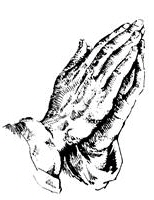    MARCH 2017    			    a message from the president 
On February 28, 2017 Larry G. Acklin Funeral Home celebrated thirty-five years of serving families in their time of need.As President of Larry G. Acklin Funeral Homes, I truly believe that God called me to take care of grieving families who have lost their loved ones.We have tried over the years to serve our families in the most professional and dignified way possible. We truly value being a servant that God has placed in your families lives to take care of them in their most difficult times and we take pride in doing so.We look forward to being able to serve another thirty-five years or for as long as God appoints us to serve.Thanks to all of our families who have given Larry G. Acklin the opportunity to be of service to their families. We love you and wish you well in the future.Sincerely,Larry G. Acklin, President           
    WHAT THE PRAYING HAND LOGO MEANS TO USThe praying hand logo is placed on most everything that is associated with Larry G. Acklin Funeral Home. You will find it on our stationary, envelopes, memorial books, bags, etc. The praying hand symbolizes what the company was built on over 35 years ago…..PRAYER and a strong foundation in God.  35 years later, this concept still holds true. Mr. Acklin feels as if his business has been blessed beyond measures through his faith in God and strong prayer life. If you have attended one of our graveside services, we also present our families with a praying hand statue in memory of their loved one. 			PLANNING THE FUNERAL OR CREMATION SERVICEWhy do we have funerals? For thousands of years funerals have been a means of expressing our beliefs, thoughts and feeling about the death of someone we love.					What the ceremony does:Helps us acknowledge that someone we love has died.Allows us to say goodbye and have closure.Provides a social support system for loved ones, friends and family membersAllows us to contemplate the meaning of life and deathOffers continuity and hope for the living.Another way to think of the funeral is as a final tribute to the person who has passed.				COMMON FUNERAL TERMSAT- NEED:				FIRST CALL:		                        ORGAN DONATION:
Funeral and cemetery 			The initial call from the family                          The process of surgically removing
arrangements made at			notifying the funeral home of a                          an organ or tissue from one person
the time of death.                                                   death.                                                                       and placing it into another personBURIAL VAULT:			OBITUARY:                                                      HEARSE:
A lined and sealed outer                                       The paragraph in the obituary section            A motor coach designed usually for
receptacle that is specifically                               of the newspaper or on the internet,               the transporting of casketed remains
engineered to support the weight                       publicizing the death of a person and             from one place of the funeral service
of the earth grave, as well as the                         giving details of the funeral service the           to the cemetery.
heavy equipment that passes over it.                 Family wish to have published.CREMATION:                                                    VISITATION:			               PRE-ARRANGED FUNERAL:
Reduction of body to ashes by fire                      An opportunity for family and friends to        Funeral arrangements completed
                                                                                    view the deceased in private, usually in a        by an individual prior to his/her         CREMATORY:                                                      special room within the funeral home.            death.  
A building which houses a retort.EMBALM:				LIVING WILL:			                PREPLAN:			
The process of preserving a dead		A written statement detailing a person’s          The process in which an individual
body.                                       			 desires regarding their medical treatment      creates their statement of wishes
                                                                                    in circumstances in which they are no             for their final event plan, allowing
EULOGY:                                                                  longer able to express informed consent,        loved ones to focus on celebrating
A brief speech that offers praise                          especially an advance directive.                         a life lived.
and celebrates the life of the
person who has died                                               MEMORIAL SERVICE:                                         URN:
                                                                                   A service in memory of the deceased without       A container into which cremated
FINAL DISPOSITION:                                    the body being present. Also applies when a         remains are placed. Made of 
The decision to choose between                         service has only cremains/ashes present                metal, wood, or stone.
burial and cremation.	 